Памятка для обучающихся об информационной безопасности детейНЕЛЬЗЯ:Всем подряд сообщать свою частную информацию (настоящее имя, фамилию, телефон, адрес, номер своего ОУ, а также фотографии свои, своей семьи и друзей);Открывать вложенные файлы электронной почты, когда не знаешь отправителя;Грубить, придираться, оказывать давление – вести себя невежливо и агрессивно;Не распоряжайся деньгами твоей семьи без разрешения старших – всегда спрашивай родителей;Не встречайся с Интернет-знакомыми в реальной жизни – посоветуйся со взрослым, которому доверяешь.ОСТОРОЖНО:Не все пишут правду. Читаешь о себе неправду в Интернете – сообщи об этом своим родителям или опекунам;Приглашают переписываться, играть, обмениваться – проверь, нет ли подвоха;Незаконное копирование файлов в Интернете – воровство;Всегда рассказывай взрослым о проблемах в сети – они всегда помогут;Используй настройки безопасности и приватности, чтобы не потерять свои аккаунты в соцсетях и др. порталах.МОЖНО:Уважай других пользователей;Пользуешься Интернет-источником – делай ссылку на него;Открывай только те ссылки, в которых уверен;Общаться за помощью взрослым – родители, опекуны и администрация сайтов всегда помогут;Пройди обучение на сайте «Сетевичок» и получи паспорт цифрового гражданина! 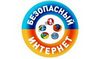 